國中教育會考英語科計分方式說明國立臺灣師範大學心理與教育測驗研究發展中心    國中教育會考英語科包含聽力及閱讀兩項語言技能，成績通知單除了分別呈現此二項技能的能力表現等級，其中聽力分為「基礎（含以上）」及「待加強」2個能力等級，而閱讀分為「精熟」、「基礎」及「待加強」3個能力等級，另外也會呈現英語科整體（閱讀加聽力）的能力等級，用於高級中等學校及五專入學超額比序時的英語科成績使用。    以下逐步說明目前初步規劃的英語科整體能力等級計算方式。由於每年度的測驗題數不一定相同，以下說明以102年試辦國中教育會考為例：總題數為60題，其中聽力試題共20題，閱讀試題共40題。由於每年度考後的能力等級切點題數與得分設定結果不一定相同，將由當年標準設定計分會議決定，以下表設定結果為例。考量聽力為新增之評量項目，為避免造成考生不必要之緊張，誤以為必須去補習聽力，所以目前決定聽力之比重不宜太高，有需要的話，日後計分比重將採逐步漸進之方式，本說明先以「聽力占20％，閱讀占80％」作為加權比重的方式，解釋如何進行計算轉換。承上，加權分數為依聽力比重佔20％的情況下，英語科整體能力加權分數公式為（聽力答對題數/聽力總題數）× 20 +（閱讀答對題數/閱讀總題數）× 80。依此加權公式，利用前述所假設的聽力及閱讀基礎等級的最低答對題數（分別為15題與14題）、聽力及閱讀精熟等級的最低答對題數（分別為20題與34題），計算得出英語科（聽力加閱讀）基礎能力等級最低加權分數為43，精熟能力等級最低加權分數為88；意即英語科基礎與待加強、基礎與精熟的切點加權分數分別為43及88。若是考生之加權分數為88以上，則其為精熟等級；加權分數為43以上且未達88，則其為基礎等級；加權分數未達43，則其為待加強等級。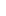  (1) 若某考生聽力答對題數為20題，閱讀答對題數28題，則其加權分數為(20/20) ×20 + (28 /40)×80＝76，該考生拿到的成績結果為聽力：基礎（含以上），閱讀：基礎，英語科：基礎。(2) 若某考生聽力答對題數為9題，閱讀答對題數39題，則其加權分數為(9/20) ×20 + (39 /40)×80＝87，該考生拿到的成績結果為聽力：待加強，閱讀：精熟，英語科：基礎。(3) 若某考生聽力答對題數為20題，閱讀答對題數13題，則其加權分數為(20/20) ×20 + (13/40)×80＝46，該考生拿到的成績結果為聽力：基礎（含以上），閱讀：待加強，英語科：基礎。(4) 若某考生聽力答對題數為14題，閱讀答對題數39題，則其加權分數為(14/20) ×20 + (39/40)×80＝92，該考生拿到的成績結果為聽力：待加強，閱讀：精熟，英語科：精熟。依加權分數將考生區分為「精熟」、「基礎」及「待加強」3個能力等級後，在精熟（A）等級前50%，分別標示A++（精熟等級前25%）及A+（精熟等級前26%～50%），並在基礎（B）等級前50%，分別標示B++（基礎等級前25%）及B+（基礎等級前26%～50%）。各能力等級加標示與其相對應之加權分數請參考下列對照表。英語科能力等級加標示與加權分數對照表(以102年試辦國中教育會考為範例)英語科聽力答對題數與閱讀答對題數對應等級加標示對照表(以102年試辦國中教育會考為範例)註：國中教育會考英語科聽力測驗加權比例為什麼是20％？聽力為新增之評量項目，聽力試題題數約占33％，考量國中教學現場閱讀相關能力之授課時數占大部分時數，為能真實反映目前國中生實際英語科學習狀況，且為避免增加考生考試壓力，目前聽力只分為2等級，所以現階段聽力之加權比重不宜太高，日後有需要的話，英語科聽力與閱讀計分比重將採逐步漸進之方式調整。聽力（共20題）基礎（含以上）基礎（含以上）待加強聽力（共20題）答對題數15-20題答對題數15-20題答對題數0-14題閱讀（共40題）精熟基礎待加強閱讀（共40題）答對題數34-40題答對題數14-33題答對題數0-13題精熟A++88-10096-100精熟A+88-10092-95精熟A88-10088-91基礎B++43-8778-87基礎B+43-8768-77基礎B43-8743-67待加強C0-420-42閱讀答對題數聽力答對題數聽力答對題數聽力答對題數聽力答對題數聽力答對題數聽力答對題數聽力答對題數聽力答對題數聽力答對題數聽力答對題數聽力答對題數聽力答對題數聽力答對題數聽力答對題數聽力答對題數聽力答對題數聽力答對題數聽力答對題數聽力答對題數聽力答對題數聽力答對題數閱讀答對題數012345678910111213141516171819200待加強待加強待加強待加強待加強待加強待加強待加強待加強待加強待加強待加強待加強待加強待加強待加強待加強待加強待加強待加強待加強1待加強待加強待加強待加強待加強待加強待加強待加強待加強待加強待加強待加強待加強待加強待加強待加強待加強待加強待加強待加強待加強2待加強待加強待加強待加強待加強待加強待加強待加強待加強待加強待加強待加強待加強待加強待加強待加強待加強待加強待加強待加強待加強3待加強待加強待加強待加強待加強待加強待加強待加強待加強待加強待加強待加強待加強待加強待加強待加強待加強待加強待加強待加強待加強4待加強待加強待加強待加強待加強待加強待加強待加強待加強待加強待加強待加強待加強待加強待加強待加強待加強待加強待加強待加強待加強5待加強待加強待加強待加強待加強待加強待加強待加強待加強待加強待加強待加強待加強待加強待加強待加強待加強待加強待加強待加強待加強6待加強待加強待加強待加強待加強待加強待加強待加強待加強待加強待加強待加強待加強待加強待加強待加強待加強待加強待加強待加強待加強7待加強待加強待加強待加強待加強待加強待加強待加強待加強待加強待加強待加強待加強待加強待加強待加強待加強待加強待加強待加強待加強8待加強待加強待加強待加強待加強待加強待加強待加強待加強待加強待加強待加強待加強待加強待加強待加強待加強待加強待加強待加強待加強9待加強待加強待加強待加強待加強待加強待加強待加強待加強待加強待加強待加強待加強待加強待加強待加強待加強待加強待加強待加強待加強10待加強待加強待加強待加強待加強待加強待加強待加強待加強待加強待加強待加強待加強待加強待加強待加強待加強待加強待加強待加強待加強11待加強待加強待加強待加強待加強待加強待加強待加強待加強待加強待加強待加強待加強待加強待加強待加強待加強待加強待加強待加強待加強12待加強待加強待加強待加強待加強待加強待加強待加強待加強待加強待加強待加強待加強待加強待加強待加強待加強待加強待加強基礎 (B)基礎 (B)13待加強待加強待加強待加強待加強待加強待加強待加強待加強待加強待加強待加強待加強待加強待加強待加強待加強基礎 (B)基礎 (B)基礎 (B)基礎 (B)14待加強待加強待加強待加強待加強待加強待加強待加強待加強待加強待加強待加強待加強待加強待加強基礎 (B)基礎 (B)基礎 (B)基礎 (B)基礎 (B)基礎 (B)15待加強待加強待加強待加強待加強待加強待加強待加強待加強待加強待加強待加強待加強基礎 (B)基礎 (B)基礎 (B)基礎 (B)基礎 (B)基礎 (B)基礎 (B)基礎 (B)16待加強待加強待加強待加強待加強待加強待加強待加強待加強待加強待加強基礎 (B)基礎 (B)基礎 (B)基礎 (B)基礎 (B)基礎 (B)基礎 (B)基礎 (B)基礎 (B)基礎 (B)17待加強待加強待加強待加強待加強待加強待加強待加強待加強基礎 (B)基礎 (B)基礎 (B)基礎 (B)基礎 (B)基礎 (B)基礎 (B)基礎 (B)基礎 (B)基礎 (B)基礎 (B)基礎 (B)18待加強待加強待加強待加強待加強待加強待加強基礎 (B)基礎 (B)基礎 (B)基礎 (B)基礎 (B)基礎 (B)基礎 (B)基礎 (B)基礎 (B)基礎 (B)基礎 (B)基礎 (B)基礎 (B)基礎 (B)19待加強待加強待加強待加強待加強基礎 (B)基礎 (B)基礎 (B)基礎 (B)基礎 (B)基礎 (B)基礎 (B)基礎 (B)基礎 (B)基礎 (B)基礎 (B)基礎 (B)基礎 (B)基礎 (B)基礎 (B)基礎 (B)20待加強待加強待加強基礎 (B)基礎 (B)基礎 (B)基礎 (B)基礎 (B)基礎 (B)基礎 (B)基礎 (B)基礎 (B)基礎 (B)基礎 (B)基礎 (B)基礎 (B)基礎 (B)基礎 (B)基礎 (B)基礎 (B)基礎 (B)21待加強基礎 (B)基礎 (B)基礎 (B)基礎 (B)基礎 (B)基礎 (B)基礎 (B)基礎 (B)基礎 (B)基礎 (B)基礎 (B)基礎 (B)基礎 (B)基礎 (B)基礎 (B)基礎 (B)基礎 (B)基礎 (B)基礎 (B)基礎 (B)22基礎 (B)基礎 (B)基礎 (B)基礎 (B)基礎 (B)基礎 (B)基礎 (B)基礎 (B)基礎 (B)基礎 (B)基礎 (B)基礎 (B)基礎 (B)基礎 (B)基礎 (B)基礎 (B)基礎 (B)基礎 (B)基礎 (B)基礎 (B)基礎 (B)23基礎 (B)基礎 (B)基礎 (B)基礎 (B)基礎 (B)基礎 (B)基礎 (B)基礎 (B)基礎 (B)基礎 (B)基礎 (B)基礎 (B)基礎 (B)基礎 (B)基礎 (B)基礎 (B)基礎 (B)基礎 (B)基礎 (B)基礎 (B)基礎 (B)24基礎 (B)基礎 (B)基礎 (B)基礎 (B)基礎 (B)基礎 (B)基礎 (B)基礎 (B)基礎 (B)基礎 (B)基礎 (B)基礎 (B)基礎 (B)基礎 (B)基礎 (B)基礎 (B)基礎 (B)基礎 (B)基礎 (B)基礎 (B)基礎 (B+)25基礎 (B)基礎 (B)基礎 (B)基礎 (B)基礎 (B)基礎 (B)基礎 (B)基礎 (B)基礎 (B)基礎 (B)基礎 (B)基礎 (B)基礎 (B)基礎 (B)基礎 (B)基礎 (B)基礎 (B)基礎 (B)基礎 (B+)基礎 (B+)基礎 (B+)26基礎 (B)基礎 (B)基礎 (B)基礎 (B)基礎 (B)基礎 (B)基礎 (B)基礎 (B)基礎 (B)基礎 (B)基礎 (B)基礎 (B)基礎 (B)基礎 (B)基礎 (B)基礎 (B)基礎 (B+)基礎 (B+)基礎 (B+)基礎 (B+)基礎 (B+)27基礎 (B)基礎 (B)基礎 (B)基礎 (B)基礎 (B)基礎 (B)基礎 (B)基礎 (B)基礎 (B)基礎 (B)基礎 (B)基礎 (B)基礎 (B)基礎 (B)基礎 (B+)基礎 (B+)基礎 (B+)基礎 (B+)基礎 (B+)基礎 (B+)基礎 (B+)28基礎 (B)基礎 (B)基礎 (B)基礎 (B)基礎 (B)基礎 (B)基礎 (B)基礎 (B)基礎 (B)基礎 (B)基礎 (B)基礎 (B)基礎 (B+)基礎 (B+)基礎 (B+)基礎 (B+)基礎 (B+)基礎 (B+)基礎 (B+)基礎 (B+)基礎 (B+)29基礎 (B)基礎 (B)基礎 (B)基礎 (B)基礎 (B)基礎 (B)基礎 (B)基礎 (B)基礎 (B)基礎 (B)基礎 (B+)基礎 (B+)基礎 (B+)基礎 (B+)基礎 (B+)基礎 (B+)基礎 (B+)基礎 (B+)基礎 (B+)基礎 (B+)基礎 (B++)30基礎 (B)基礎 (B)基礎 (B)基礎 (B)基礎 (B)基礎 (B)基礎 (B)基礎 (B)基礎 (B+)基礎 (B+)基礎 (B+)基礎 (B+)基礎 (B+)基礎 (B+)基礎 (B+)基礎 (B+)基礎 (B+)基礎 (B+)基礎 (B++)基礎 (B++)基礎 (B++)31基礎 (B)基礎 (B)基礎 (B)基礎 (B)基礎 (B)基礎 (B)基礎 (B+)基礎 (B+)基礎 (B+)基礎 (B+)基礎 (B+)基礎 (B+)基礎 (B+)基礎 (B+)基礎 (B+)基礎 (B+)基礎 (B++)基礎 (B++)基礎 (B++)基礎 (B++)基礎 (B++)32基礎 (B)基礎 (B)基礎 (B)基礎 (B)基礎 (B+)基礎 (B+)基礎 (B+)基礎 (B+)基礎 (B+)基礎 (B+)基礎 (B+)基礎 (B+)基礎 (B+)基礎 (B+)基礎 (B++)基礎 (B++)基礎 (B++)基礎 (B++)基礎 (B++)基礎 (B++)基礎 (B++)33基礎 (B)基礎 (B)基礎 (B+)基礎 (B+)基礎 (B+)基礎 (B+)基礎 (B+)基礎 (B+)基礎 (B+)基礎 (B+)基礎 (B+)基礎 (B+)基礎 (B++)基礎 (B++)基礎 (B++)基礎 (B++)基礎 (B++)基礎 (B++)基礎 (B++)基礎 (B++)基礎 (B++)34基礎 (B+)基礎 (B+)基礎 (B+)基礎 (B+)基礎 (B+)基礎 (B+)基礎 (B+)基礎 (B+)基礎 (B+)基礎 (B+)基礎 (B++)基礎 (B++)基礎 (B++)基礎 (B++)基礎 (B++)基礎 (B++)基礎 (B++)基礎 (B++)基礎 (B++)基礎 (B++)精熟 (A)35基礎 (B+)基礎 (B+)基礎 (B+)基礎 (B+)基礎 (B+)基礎 (B+)基礎 (B+)基礎 (B+)基礎 (B++)基礎 (B++)基礎 (B++)基礎 (B++)基礎 (B++)基礎 (B++)基礎 (B++)基礎 (B++)基礎 (B++)基礎 (B++)精熟 (A)精熟 (A)精熟 (A)36基礎 (B+)基礎 (B+)基礎 (B+)基礎 (B+)基礎 (B+)基礎 (B+)基礎 (B++)基礎 (B++)基礎 (B++)基礎 (B++)基礎 (B++)基礎 (B++)基礎 (B++)基礎 (B++)基礎 (B++)基礎 (B++)精熟 (A)精熟 (A)精熟 (A)精熟 (A)精熟 (A+)37基礎 (B+)基礎 (B+)基礎 (B+)基礎 (B+)基礎 (B++)基礎 (B++)基礎 (B++)基礎 (B++)基礎 (B++)基礎 (B++)基礎 (B++)基礎 (B++)基礎 (B++)基礎 (B++)精熟 (A)精熟 (A)精熟 (A)精熟 (A)精熟 (A+)精熟 (A+)精熟 (A+)38基礎 (B+)基礎 (B+)基礎 (B++)基礎 (B++)基礎 (B++)基礎 (B++)基礎 (B++)基礎 (B++)基礎 (B++)基礎 (B++)基礎 (B++)基礎 (B++)精熟 (A)精熟 (A)精熟 (A)精熟 (A)精熟 (A+)精熟 (A+)精熟 (A+)精熟 (A+)精熟 (A++)39基礎 (B++)基礎 (B++)基礎 (B++)基礎 (B++)基礎 (B++)基礎 (B++)基礎 (B++)基礎 (B++)基礎 (B++)基礎 (B++)精熟 (A)精熟 (A)精熟 (A)精熟 (A)精熟 (A+)精熟 (A+)精熟 (A+)精熟 (A+)精熟 (A++)精熟 (A++)精熟 (A++)40基礎 (B++)基礎 (B++)基礎 (B++)基礎 (B++)基礎 (B++)基礎 (B++)基礎 (B++)基礎 (B++)精熟 (A)精熟 (A)精熟 (A)精熟 (A)精熟 (A+)精熟 (A+)精熟 (A+)精熟 (A+)精熟 (A++)精熟 (A++)精熟 (A++)精熟 (A++)精熟 (A++)